#10FOP 174.04 - SOLICITAÇÃO DE PRORROGAÇÃO PARA FISIOTERAPIA DOMICILIAR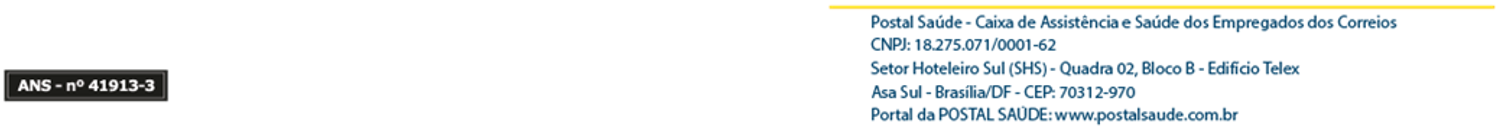 INFORMAÇÕES DO BENEFICIÁRIOINFORMAÇÕES DO BENEFICIÁRIOINFORMAÇÕES DO BENEFICIÁRIOINFORMAÇÕES DO BENEFICIÁRIOINFORMAÇÕES DO BENEFICIÁRIOINFORMAÇÕES DO BENEFICIÁRIOINFORMAÇÕES DO BENEFICIÁRIOINFORMAÇÕES DO BENEFICIÁRIOINFORMAÇÕES DO BENEFICIÁRIOINFORMAÇÕES DO BENEFICIÁRIONome (Completo e sem abreviação):      Nome (Completo e sem abreviação):      Nome (Completo e sem abreviação):      Nome (Completo e sem abreviação):      Nome (Completo e sem abreviação):      Nome (Completo e sem abreviação):      Nome (Completo e sem abreviação):      Nome (Completo e sem abreviação):      Nome (Completo e sem abreviação):      Nome (Completo e sem abreviação):      Beneficiário:        Titular        DependenteBeneficiário:        Titular        DependenteBeneficiário:        Titular        DependenteBeneficiário:        Titular        DependenteBeneficiário:        Titular        DependenteBeneficiário:        Titular        DependenteData de Nascimento:      /    /     Data de Nascimento:      /    /     Data de Nascimento:      /    /     Data de Nascimento:      /    /     Endereço:      Endereço:      Endereço:      Endereço:      Endereço:      Endereço:      Endereço:      Endereço:      CEP:      CEP:      Bairro:      Bairro:      Bairro:      Cidade:      Cidade:      Cidade:      Cidade:      Cidade:      Cidade:      UF:      Telefone com./res.: (  )     Telefone com./res.: (  )     Telefone com./res.: (  )     Telefone com./res.: (  )     Telefone celular: (  )     Telefone celular: (  )     Telefone celular: (  )     Telefone celular: (  )     Telefone celular: (  )     Telefone celular: (  )     E-mail:      E-mail:      E-mail:      E-mail:      E-mail:      E-mail:      E-mail:      E-mail:      E-mail:      E-mail:      Observação Este documento terá validade de 3 (três) meses a contar da data de emissão. Observação Este documento terá validade de 3 (três) meses a contar da data de emissão. Observação Este documento terá validade de 3 (três) meses a contar da data de emissão. Observação Este documento terá validade de 3 (três) meses a contar da data de emissão. Observação Este documento terá validade de 3 (três) meses a contar da data de emissão. Observação Este documento terá validade de 3 (três) meses a contar da data de emissão. Observação Este documento terá validade de 3 (três) meses a contar da data de emissão. Observação Este documento terá validade de 3 (três) meses a contar da data de emissão. Observação Este documento terá validade de 3 (três) meses a contar da data de emissão. Observação Este documento terá validade de 3 (três) meses a contar da data de emissão. QUADRO CLÍNICOQUADRO CLÍNICOQUADRO CLÍNICOQUADRO CLÍNICOQUADRO CLÍNICOQUADRO CLÍNICOQUADRO CLÍNICOQUADRO CLÍNICOQUADRO CLÍNICOQUADRO CLÍNICOResumo do histórico clínico (descrever a necessidade detalhada da fisioterapia e resultados dos exames realizados):Resumo do histórico clínico (descrever a necessidade detalhada da fisioterapia e resultados dos exames realizados):Resumo do histórico clínico (descrever a necessidade detalhada da fisioterapia e resultados dos exames realizados):Resumo do histórico clínico (descrever a necessidade detalhada da fisioterapia e resultados dos exames realizados):Resumo do histórico clínico (descrever a necessidade detalhada da fisioterapia e resultados dos exames realizados):Resumo do histórico clínico (descrever a necessidade detalhada da fisioterapia e resultados dos exames realizados):Resumo do histórico clínico (descrever a necessidade detalhada da fisioterapia e resultados dos exames realizados):Resumo do histórico clínico (descrever a necessidade detalhada da fisioterapia e resultados dos exames realizados):Resumo do histórico clínico (descrever a necessidade detalhada da fisioterapia e resultados dos exames realizados):Resumo do histórico clínico (descrever a necessidade detalhada da fisioterapia e resultados dos exames realizados):Tipo de Fisioterapia: Locomoção do BeneficiárioQuantidade de sessões e periodicidade:Quantidade de sessões e periodicidade:Quantidade de sessões e periodicidade:Quantidade de sessões e periodicidade:Quantidade de sessões e periodicidade:Quantidade de sessões e periodicidade:Quantidade de sessões e periodicidade:Quantidade de sessões e periodicidade:Quantidade de sessões e periodicidade:Quantidade de sessões e periodicidade:Período do tratamento: Período do tratamento: CID:      CID:      CID:      CID:      CID:      CID:      CID:      CID:      CID:      CID:      INFORMAÇÕES DO MÉDICO ASSISTENTEINFORMAÇÕES DO MÉDICO ASSISTENTEINFORMAÇÕES DO MÉDICO ASSISTENTEINFORMAÇÕES DO MÉDICO ASSISTENTEINFORMAÇÕES DO MÉDICO ASSISTENTEINFORMAÇÕES DO MÉDICO ASSISTENTEINFORMAÇÕES DO MÉDICO ASSISTENTEINFORMAÇÕES DO MÉDICO ASSISTENTEINFORMAÇÕES DO MÉDICO ASSISTENTEINFORMAÇÕES DO MÉDICO ASSISTENTENome do(a) Médico(a):      Nome do(a) Médico(a):      Nome do(a) Médico(a):      Nome do(a) Médico(a):      Nome do(a) Médico(a):      Nome do(a) Médico(a):      Nome do(a) Médico(a):      Nome do(a) Médico(a):      Nome do(a) Médico(a):      Nome do(a) Médico(a):      Número do CRM:      Número do CRM:      Número do CRM:      Número do CRM:      Número do CRM:      Número do CRM:      Número do CRM:      Telefone: (  )     Telefone: (  )     Telefone: (  )     ASSINATURAASSINATURAASSINATURAASSINATURAASSINATURAASSINATURAASSINATURAASSINATURAASSINATURAASSINATURA_____________________________, ____/____/_____.                   Local e Data                                                                                                                 _____________________________, ____/____/_____.                   Local e Data                                                                                                                 _____________________________, ____/____/_____.                   Local e Data                                                                                                                 _____________________________, ____/____/_____.                   Local e Data                                                                                                                 _____________________________, ____/____/_____.                   Local e Data                                                                                                                 _____________________________, ____/____/_____.                   Local e Data                                                                                                                 _____________________________, ____/____/_____.                   Local e Data                                                                                                                 _____________________________, ____/____/_____.                   Local e Data                                                                                                                 _____________________________, ____/____/_____.                   Local e Data                                                                                                                 _____________________________, ____/____/_____.                   Local e Data                                                                                                                 ________________________________________Assinatura e Carimbo do Médico Assistente________________________________________Assinatura e Carimbo do Médico Assistente________________________________________Assinatura e Carimbo do Médico Assistente________________________________________Assinatura e Carimbo do Médico Assistente________________________________________Assinatura e Carimbo do Médico Assistente_________________________________________Assinatura do Beneficiário_________________________________________Assinatura do Beneficiário_________________________________________Assinatura do Beneficiário_________________________________________Assinatura do Beneficiário_________________________________________Assinatura do Beneficiário